Imię i nazwisko: …………………..……………………..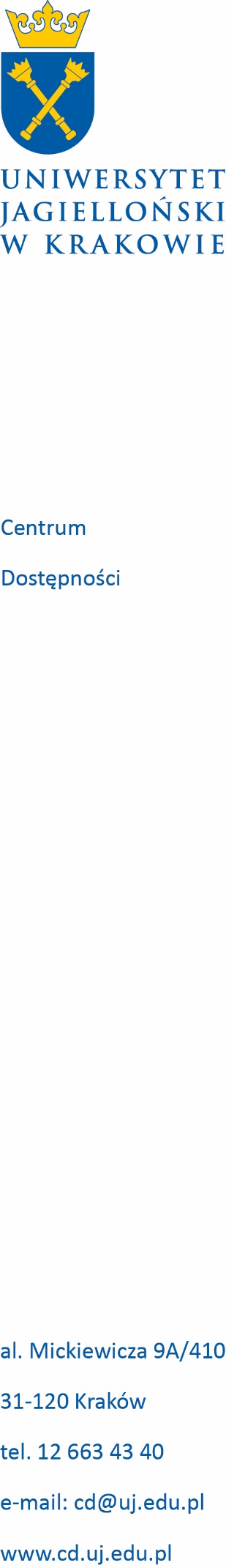 Kierunek i rok studiów:  Adres e-mail:  ................................................................Numer telefonu: ……………………………...................Data podpisania:  ……………………………………….Zgadzam się na uczestnictwo w programie Centrum Dostępności Uniwersytetu Jagiellońskiego Hamlet. Oświadczam, że zapoznałem/zapoznałam się z regulaminem programu Hamlet i przyjmuję do wiadomości regulacje w nim zawarte.Preferowana forma odbioru materiałów: mailowoPłyta CD / pendrive / e-mail / umieszczenie w chmurze (wymagane konto pocztowe UJ)Uwagi i propozycje:Podpis studenta/studentki: ..................................................Oświadczam, że wszystkie materiały dydaktyczne, które będę otrzymywał/otrzymywała w wersji elektronicznej z Centrum Dostępności UJ, służyć mi będą wyłącznie do osobistych potrzeb związanych ze studiowanym przeze mnie kierunkiem.Przyjąłem/przyjęłam do wiadomości i akceptuję (podpis studenta/studentki): ..................................................Podpis osoby, która zapoznała studenta/studentkę z treścią niniejszego dokumentu: ...............................................